0
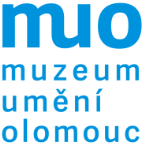 SMLOUVAo zajištění a provedení restaurátorských pracíč.  R-3 /2021/AMOI.Smluvní strany:Objednatel: Muzeum umění Olomouc, státní příspěvková organizace, Denisova 47, 771 11 Olomouc zastoupený: Mgr. Ondřejem Zatloukalem, ředitelem MUOIČ: 75079950Bankovní spojení: Česká národní banka, pobočka Rooseveltova 18, 601 10 BrnoČíslo účtu: 197937621/0710(dále jen objednatel) na jedné straně aRestaurátoři-zhotovitelé: ak. mal. Petr Bergerak. mal. Šárka BergerováxxxKorespondenční adresa: xxxPovolení k restaurování: MK 6277/91, IČ: 63835886Povolení k restaurování: MK 5513/91, IČ: 63835878Číslo účtu:  			 	xxx(dále jen restaurátoři) na straně druhé uzavírají tuto smlouvu.II.Předmět plnění: II.1.	Předmětem plnění této smlouvy je restaurování díla, které je specifikováno v Příloze č. 1 této smlouvy (dále jen „dílo“).II.2.		Dílo bude restaurováno dle restaurátorského záměru, který je Přílohou č. 2 této smlouvy.III.Místo plnění smlouvy:III.1.		Místo plnění této smlouvy je blíže popsáno v Příloze č. 1 této smlouvy.IV.Termín plnění smlouvy:IV.1.	Restaurátoři se zavazují, že předmět smlouvy bude splněn do termínu uvedeného v Příloze č. 1 této smlouvy. IV.2.	Takto stanovený termín bude restaurátory dodržen za podmínky, že objednatel poskytne možnost nepřetržitého výkonu smluvených prací.V.Cena:V.1.	Za splnění předmětu této smlouvy se sjednává dohodou smluvních stran smluvní cena ve výši 230.000,- Kč. V.2.	Cena bude objednatelem uhrazena formou vystavením faktury zhotoviteli se všemi identifikačními údaji uvedenými v této smlouvě se splatností 30 dnů, a to po na základě protokolárního převzetí. VI.Záruka za jakost:VI.1.	Záruční lhůta za kvalitu provedených restaurátorských prací činí 5 let a počíná běžet od protokolárního předání a převzetí díla s tím, že budou dodržovány všechny pokyny pro následnou péči o umělecké dílo uvedené v závěrečné restaurátorské zprávě.VI.2.	Restaurátoři odpovídají za řádné provedení sjednaného předmětu plnění smlouvy v souladu s dokumentací a náplní této smlouvy.VI.3.	Objednatel je povinen dílo po dokončení v rámci předání prohlédnout. Zjevné vady je povinen objednatel reklamovat písemně nejpozději do 14 dnů po předání restaurovaného díla.VI.4.		Skryté vady je objednatel oprávněn reklamovat nejpozději do uvedené záruční lhůty.VI.5.	Závady zaviněné restaurátory se restaurátoři zavazují odstranit ve lhůtě do 30 dnů ode dne oznámení vad objednatelem.VII. Odpovědnost:VII.1.	Restaurátoři odpovídají za jakékoliv poškození, znehodnocení, zkázu nebo ztrátu díla, ať už vznikly jakýmkoliv způsobem, až do výše jeho pojistné ceny uvedené v Příloze č. 1 této smlouvy. Odpovědnost vzniká okamžikem podpisu zápisu o předání (vypůjčení) a trvá až do okamžiku podpisu zápisu o převzetí (vrácení) díla.VII.2.	Restaurátoři nejsou oprávněni přenechat dílo k užívání jiné právnické nebo fyzické osobě, ani je použít jako zástavu.VIII.Zvláštní ujednání:VIII.1.		Transport díla na místo restaurování a zpět zajistí objednatel.VIII.2.	Restaurátoři se zavazují, že před započetím předmětných prací a v jejich průběhu uskuteční s objednatelem konzultaci o průběhu restaurování.VIII.3.	Restaurátoři provedou restaurátorské práce vlastním nákladem, a to včetně zajištění materiálu.VIII.4.	Pokud se v průběhu restaurátorských prací objeví nutnost dodání dalších podkladů nebo jiné součinnosti, zavazuje se objednatel tuto součinnost zajistit, a to ve vzájemně odsouhlaseném termínu.VIII.5.	Bude-li objednatel požadovat změny nebo doplňky předmětu smlouvy, nebo jestliže v průběhu prací budou zjištěny skutečnosti, jejichž důsledkem bude rozšíření smlouvy, bude tato skutečnost řešena písemným dodatkem k této smlouvě, v němž bude řešena i otázka termínu plnění a ceny.VIII.6.	Restaurátorské práce budou předány restaurátory objednateli předávacím řízením. O předání díla bude sepsán předávací protokol.VIII.7.	Restaurátoři předají tři restaurátorské zprávy v tištěné podobě a dvě v elektronické podobě na DVD včetně příslušné dokumentace objednavateli, a to ke dni předání restaurátorských prací. Restaurátorská dokumentace bude obsahovat instruktivní fotodokumentaci stavu díla před a po restaurování, během restaurování a zprávu zahrnující popis všech restaurátorských zásahů, způsob aplikace použitých materiálů, pokyny pro následnou péči o restaurované dílo a další důležité údaje. Závazek restaurátorů bude splněn převzetím díla včetně restaurátorské zprávy a příslušné dokumentace. Restaurátoři udělují objednavateli bezplatně výhradní licenci časově i územně neomezenou k užití výše uvedeného.VIII.8.	Pokud v průběhu přípravy nebo realizace restaurátorského díla vzniknou na straně restaurátorů nové tvůrčí poznatky chráněné autorským zákonem 121/2000 Sb., zůstávají příslušné nároky touto smlouvou nezměněny. Týká se to především poznatků vyjádřených v restaurátorské zprávě s dokumentací. K fotografické dokumentaci restaurátorského zásahu, která je součástí restaurátorské zprávy, udělují restaurátoři objednavateli bezplatně výhradní licenci časově i územně neomezenou k užití díla jakýmkoli způsobem.VIII.9.	Na tuto smlouvu se vztahuje povinnost zveřejnění této smlouvy dle zákona č. 340/2015 Sb., o registru smluv. Zveřejnění provede pouze objednatel. Příloha č. 1 této smlouvy má důvěrnou povahu z důvodu zájmu na ochraně kulturního dědictví a není určena ke zveřejnění.VIII.10. 	Smluvní strany se dohodly v souladu s § 504 zákona č. 89/2012 Sb., občanský zákoník, že za obchodní tajemství budou v rámci uzavíraného smluvního vztahu považovány zejména citlivé a důvěrné informace, které nejsou určeny v celém rozsahu ke zveřejnění v souladu s § 5 odst. 6 a § 5 odst. 8 zákona č. 340/2015 Sb., o zvláštních podmínkách účinnosti některých smluv, uveřejňování těchto smluv a o registru smluv (zákon o registru smluv), protože mohou vést k ohrožení sbírkových předmětů (zejména z důvodu zájmu na ochranu kulturního dědictví a sbírek v souladu se zákonem 
č. 122/2000 Sb., o ochraně sbírek muzejní povahy a o změně některých dalších zákonů).IX.Obecná a závěrečná ustanovení:IX.1.	Odvolání odpovědných zástupců obou smluvních stran je vůči druhé smluvní straně účinné vždy dnem, kdy jí bylo doručeno písemné oznámení o odvolání.IX.2.	Veškeré změny nebo doplňky této smlouvy, pokud nevyplývají ze smlouvy samé, jsou platné pouze na základě písemné dohody smluvních stran formou dodatků k této smlouvě.IX.3.	Tato smlouva je vyhotovena ve třech exemplářích s charakterem originálu, z nichž dvě vyhotovení obdrží restaurátoři a jedno vyhotovení objednatel.IX.4.	Tato smlouva nabývá účinnosti dnem podpisu obou smluvních stran a účinností okamžikem zveřejnění v registru smluv dle zákona č. 340/2015 Sb., o registru smluv. V Písečné dne:	 V Olomouci dne: Restaurátoři	ObjednatelPříloha č. 1 Smlouvy o zajištění a provedení restaurátorských prací č. R-3 /2021/AMOxxx